Das ZENTRUM RÄMISMÜHLE ist ein dynamisches KMU mit einer 130-jährigen Geschichte und Plänen für die Zukunft. Das Betriebsgelände, mitten im romantischen Tösstal, im Zürcher Oberland umfasst 16 Liegenschaften. Ein engagiertes und qualifiziertes Team von über 130 Mitarbeitenden sorgt dafür, dass 120 Bewohnerinnen und Bewohner ein harmonisches Zuhause finden. Zum Unternehmen gehören ausserdem ein Hotelbetrieb und 30 Mietwohnungen.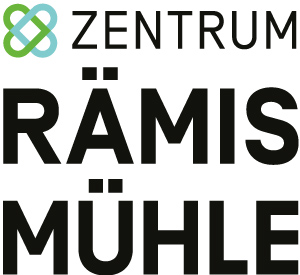 Per sofort oder nach Vereinbarung suchen wir eine engagierte und motivierte Persönlichkeit als Stationsleitung Langzeitpflege 100 %Ihre Aufgaben
In dieser vielseitigen und attraktiven Position sind Sie verantwortlich für die Organisation und Führung eines Teams auf einer Pflegeabteilung mit bis zu 40 älteren Bewohnern mit unterschiedlicher Pflegebedürftigkeit. Mit ihrer umsichtigen, ruhigen und zielorientierten Arbeitsweise sorgen Sie dafür, dass sich Bewohnerinnen und Bewohner in unserem Hause wohl und sicher fühlen und in bestmöglicher Qualität betreut und gepflegt werden. Sie werden dabei von einem motivierten und engagierten Team unterstützt.In der Funktion als Stationsleitung müssen Sie ausserordentlich gut kommunizieren können. Sie hören aufmerksam zu und können auch komplexe Sachverhalte in verständlichen Worten erklären. Für die vielfältigen Begegnungen mit Heimbewohnern, ihren Angehörigen und den Mitarbeitenden sind sehr gute Deutschkenntnisse – mündlich und schriftlich – eine zwingende Voraussetzung.Das bringen Sie mit
Im Idealfall sind Sie zwischen 35 und 50 Jahre jung. Sie verfügen über eine Ausbildung als Pflegefachkraft HF und haben bereits Erfahrung in der Führung von Mitarbeitenden gesammelt. Wenn Sie Ihre Ausbildung im Ausland absolviert haben, benötigen wir zwingend die SRK-Anerkennung Ihres Diploms.Als integre Persönlichkeit spielt der Glaube an Jesus Christus in Ihrem Leben eine zentrale Rolle. Sie lieben den Wechsel zwischen dem Alltag in der Pflege, dem Austausch mit Mitarbeitenden und Planungsarbeiten. Für die Planungs- und Führungsarbeit stehen geplante Bürotage zur Verfügung. Ihr künftiger Arbeitsplatz umfasst grosszügig und modern eingerichtete Arbeitsräume und Bewohnerzimmer. Freuen Sie sich auf eine abwechslungsreiche und erfüllende Aufgabe!Wir freuen uns über Ihr komplettes Bewerbungsdossier per Post oder E-MailZENTRUM RÄMISMÜHLE 
Astrid Koller
Leiterin Administration/HR
Mühlestrasse 8
8487 Rämismühle